Тема: Зоопарк. Изделие птицыИзделие: аппликация из бумаги  в технике оригами Цель: сформировать умения создавать аппликацию из бумаги в технике оригами.Задачи:- образовательная: познакомить со способом складывания бумаги; научить складывать по схеме; знать понятие «оригами». - развивающая: развивать моторику рук, самостоятельность, внимание, умение контролировать свою деятельность.- воспитательная: воспитывать желание создавать своими руками полезные продукты деятельности для формирования практических умений и навыков.Формируемые УУД:- личностные: воспитание аккуратности, трудолюбия, добросовестного отношения к работе; формирование умения организовывать и убирать рабочее место.- познавательные: систематизировать и расширять представления детей о приёмах работы с бумагой и использовать их при создании новых форм; соблюдать правила по технике безопасности при работе с ножницами.- регулятивные: осуществлять пошаговый контроль по планированию действий и самостоятельной деятельности.- коммуникативные:допускать существование различных точек зрения; адекватно использовать речевые средства для решения различных коммуникативных задач, на этапе беседы, планирование задач.Методы: наглядные, словесные, практические.Оборудование: цветной бумага, ножницы, клей карандаш, фломастеры. Оборудование для учителя: готовый образец аппликации в сборе и разборе.Оборудование для учащихся: цветная бумага, ножницы, клей карандаш, фломастер.Ход урокаОрганизационный этап - Давайте настроимся на работу. Проверка готовности к уроку – клеёнка, папка для работы по технологии.Актуализации знаний  и мотивация– Мы все очень любим города, сёла, в которых живем. Но иногда побывать на природе, отдохнуть от этой суеты. – И мы ищем уголки природы.– Куда мы идем в этом случае?– Правильно, в парки. А еще мы можем пообщаться с животными в зоопарке.– Я думаю, многие были в зоопарке, поднимите руку те, кто ходил в зоопарк. Тогда начинаем работу.Закройте глаза и вообразите себе картину. Теплом уж веет. И порой Из сада слышен шумный крик. То там воробушки толпой Кричат на ветках: «Чик-чирик!» Довольны птички, что из туч Им солнце выглянет на миг; Они встречают этот луч Веселым криком: чик-чирик! Тот луч им шепчет, что земля Вся скоро станет как цветник, Утонут в зелени поля… И громче слышно: чик-чирик!–  Какие картины вы вообразили?Постановка учебной задачи–  Как вы думаете, какова тема нашего урока?–  Молодцы! Какие же цели мы поставим на этот урок?–  Всё верно.–  Сформулируйте, что такое оригами?Открытие нового знанияИстория оригами насчитывает много веков и связана с историей появления бумаги в Древнем Китае в 105 году нашей эры. Много веков китайцы под страхом смертной казни хранили тайну создания бумаги, но в VII веке странствующий буддийский монах Дан-Хо попал в Японию и раскрыл японским монахам тайну изготовления бумаги по китайской технологии. Япония начала производить бумагу. Искусство складывания фигурок из бумаги получило своё развитие в японских монастырях, ведь в японском языке понятия «бог» и «бумага» звучат одинаково, хотя и обозначаются разными иероглифами (оригами: «ори» – складывание, «гами» – бумага, бог).– Ребята, а кто-нибудь ещё знает об оригами?– Кто уже работал с оригами?– А какую поделку, мы с вами будем сегодня изготавливать? Для этого вы должны отгадать загадку.Первичное закрепление – Как вы думаете, почему птицы летают?– Существует мнение, что птицы произошли от мелких динозавров. Раньше это были хищные создания, которые имели крепкие задние ноги и неразвитые передние конечности. Охотясь на летающих насекомых, этим динозаврам приходилось отталкиваться от земли при помощи своих мощных ног, а короткими конечностями захватывать добычу. Чешуя со временем превратилась в перья, а хвост значительно сократился в размерах и покрылся длинными перьями. Постепенно преображаясь, такие динозавры научились летать.– Крылья у птиц устроены таким образом, что служат некоторым «разграничителем» давления воздуха. Над крылом – одно давление, под крылом – другое. За счет этой разницы образуется подъемная сила. Именно эта сила и позволяет птицам парить в воздухе. –  Птичьи перья очень легкие, а внутри полые («пустые»). Перья отличаются большой прочностью и теплостойкостью. Покрыты они специальной смазкой, благодаря которой они не мокнут под дождем. Сложенные друг на друга перья образуют равномерно уложенный слой, который повторяет контуры их тела. 
– Сейчас с помощью микроскопа рассмотрим строение пера. 
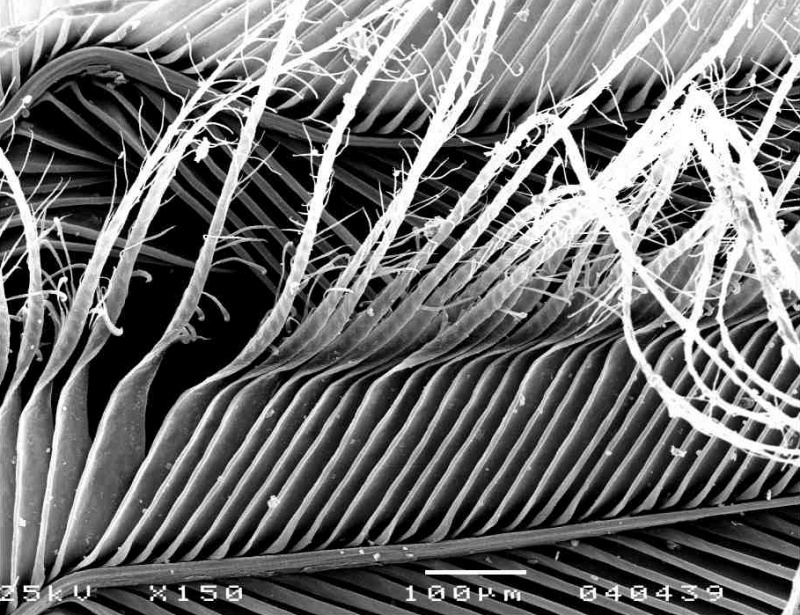 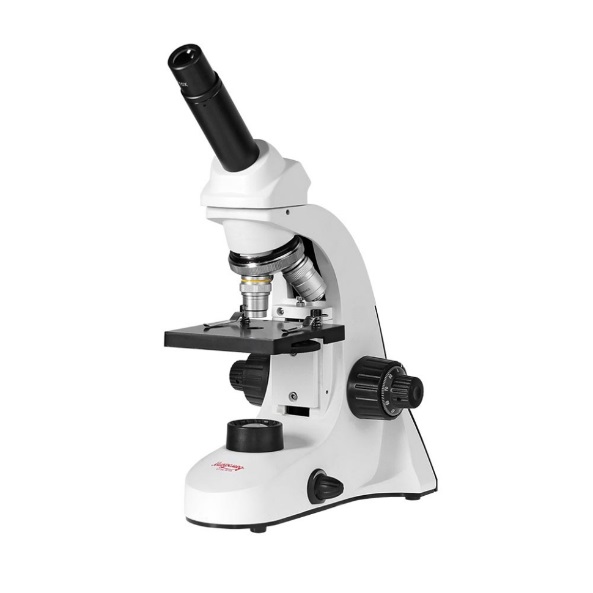 Самостоятельная работа с самопроверкой– Что нужно для поделки?– Что мы уже умеем делать?– Чему должны научиться?– Для чего мы делаем поделку?Выполним птицу.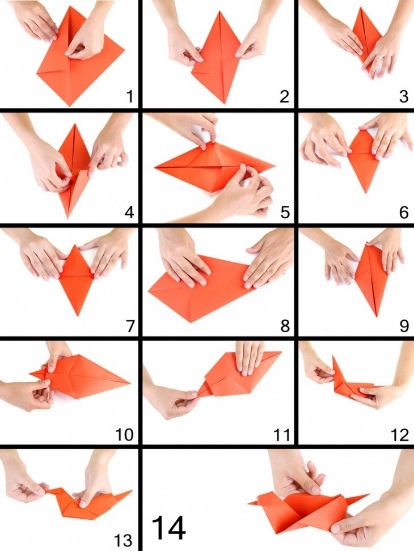 – Теперь давайте приступим к выполнению задания.– Помните, что нужно соблюдать дисциплину, не шуметь и не ходить по кабинету. Если вам что-то понадобиться, поднимите руку.Включение  систему знаний– Давайте мы сделаем выставку с вашими работами.– Научились ли вы собирать фигурку птицы из простого листа бумаги? Для чего мы это делали?– Кто доволен своей работой?– Какие умения необходимы, чтобы использовать технику оригами?– Итак, чтобы научиться складывать и самому придумывать фигурки, нужно: овладеть основными приёмами складывания.Рефлексия деятельности–Поделитесь своими впечатлениями от урока.Я сегодня узнал…Мне было трудно …Я сомневался…Мне понравилось…Я могу …